PONOVIMO KAKO SE OBUĆI U ZIMI…ZADATAK: IZREŽI PA RAZVRSTAJ SLIKE ODJEVNIH PREDMETA U DVIJE KATEGORIJE: ZIMA I LJETO.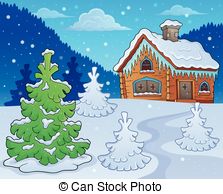 ZIMA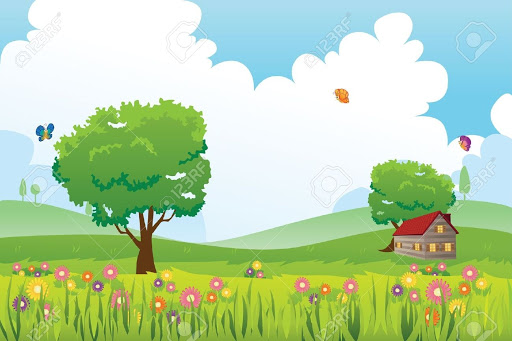 LJETO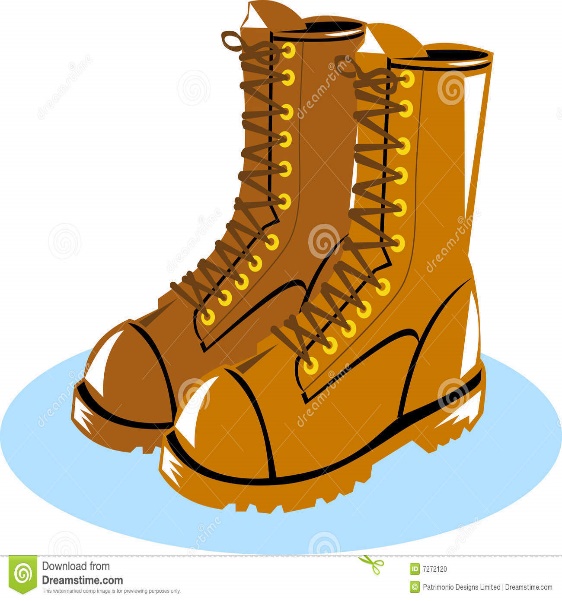 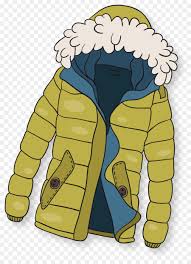                         ČIZME                                                           ZIMSKA JAKNA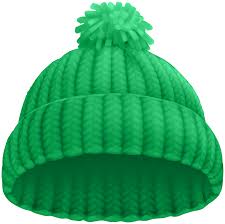 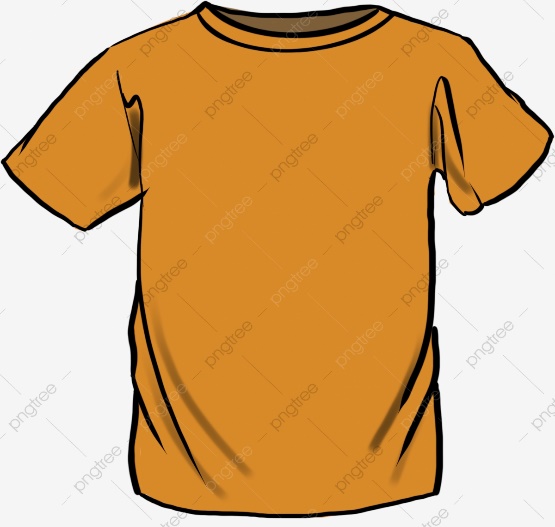                         KAPA                                                            KRATKI RUKAVI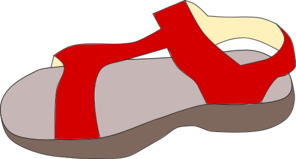 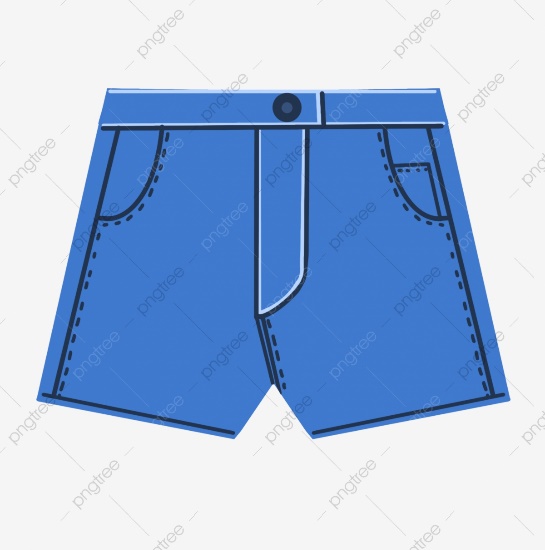                              SANDALE                                                   KRATKE HLAČE